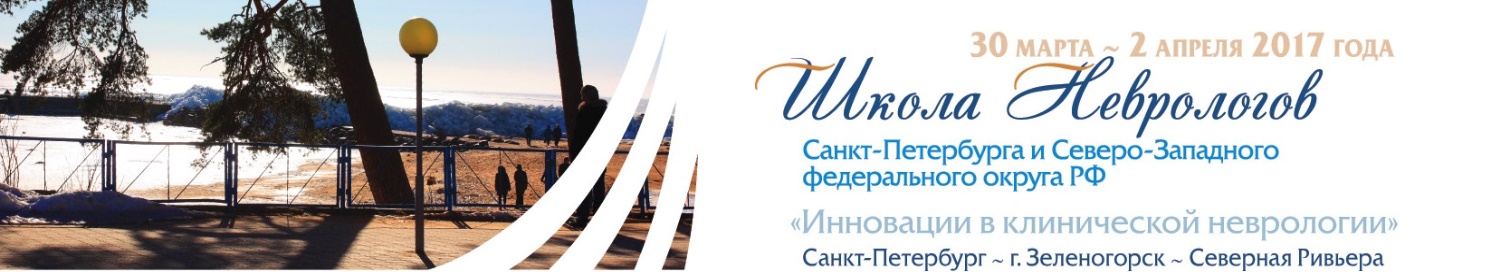 заявкА на участие в школе неврологов САНКТ-ПЕТЕРБУРГА И СЕВЕРО-ЗАПАДНОГО ФЕДЕРАЛЬНОГО ОКРУГА РФ «инновации в клинической неврологии»Размещение в отеле* Прошу предоставить информацию о проживании в Зеленогорске по специальным ценам для участников конференции (*если требуется)Посещение всех научных заседаний и выставки без оплаты регистрационного взноса, но с обязательной предварительной электронной регистрацией.Делегаты оплачивают проживание и расходы на дорогу самостоятельно.Заявку необходимо выслать в электронном виде по адресу info@altaastra.comи/илиa.omarova@altaastra.com с указанием темы письма «Заявка на Школу Неврологов в Зеленогорске». После отправки заявки необходимо получить подтверждение о принятии документа на рассмотрение. Если Вы не получили подтверждение в течение рабочего дня, пожалуйста, свяжитесь с сервис-партнёром «Альта Астра» по электронной почте или телефону в Санкт-Петербурге +7 (812) 386-38-31.С условиями участия согласенДата «____» ______________ 2017 г.          		   Подпись _____________________Фамилия Имя ОтчествоГородМесто работыДолжностьМобильный телефонЭлектронная почта